ŽIVOTINJEVelike ima oči,
lovi rado baš po noći,
poslije svakog dobrog lova,
spavati ide ....
(sova)Kitnjast ima rep,
velik i lijep,
lješnjaci su njena hrana,
dom joj je svaka grana.
(vjeverica)


U polju ljeti,
sjajna iskra
zrakom leti,
u tamnoj noći
svijetli.
(krijesnica)
Kuća mu je bara,
draga iznad svega,
u njoj živi, rado pjeva,
rega, rega, rega!
(žabac)
Nema noge, brzo bježi,
od nje svaki stvor se ježi.
(zmija)
Škare ima, krojač nije,
u vodi živi, riba nije,
oklop nosi, vojnik nije.
(rak)
Osam nogu ima,
to poznato je svima.
Brzo mrežu plete,
da muhe u nju slete.
(pauk)
U jesen kreće prema jugu,
gdje ostaje zimu dugu.
Kada dođe proljeće,
opet nama dolijeće.
Draga nam je ova ptica,
a zove se .........
(lastavica)
Bodlje ima, kaktus nije,
kad uplašiš ga,
u klupko se svije.
(jež)
U šumi živi
al' često selu ide,
šulja se tiho,
da koke je ne vide.
(lisica)


Odijelo raznih boja
ova buba ima,
al' crveno s točkicama
najdraže je svima.
(bubamara)
Dva šarena krila,
livadama rado lete,
pa na cvijeće slete.
(leptir)


Kuću gradi u šumici,
u šuplini starog hrasta,
sva je hitra, brza, laka,
na tjelu joj meka dlaka.
(vjeverica).


Po zemlji skače, po vodi pliva,
a cijele zime dugi san sniva.
(žaba)
Ide brzo, pa još brže,
kad se javlja on - zarže.
(konj)


Sve da na stol neki staneš
i uspiješ se istegnuti,
opet nećeš moći
glavu dosegnuti.
Dugokraka, dugovrata,
a plosnate glave,
gleda kao s prvog kata
ima li gdje trave!
(žirafa)U lepezu širim rep,
ponosito šećem.
Znadem da sam lijep,
oholo se krećem.Kad izgubim pero,
ne tugujem za njim;
narast će mi drugo!(paun)
Grane dvije
razgranane
razigrane
na proplanku.Grane dvije
razgranane
iznad glave
uzdigao
u modrine plave.(jelen)
Savije se, zakoluta,
iz potaje pazi
pod kamenom pokraj puta
il' na šumskoj stazi.Gladna, hladna, ali otrov
njezin ljuto pali.
Što susreće, to ujeda,
nikoga ne žali.(zmija)

U velikoj šumi mrka zvijer se skriva,
kada dođe zima, u pećini sniva.
(medvjed)Po leđima crne,po trbuhu bijele,u jesen na jug sele.Zrakom stalno lete,zna ih svako dijete.(lastavice)
Velik sam ko kućaa miša se bojim.Nos mi je do poda,teška mi je noga.Trubim jako ko trombon,ime mi je ....(slon)
Po krošnjama šećemi veselo skakućem.Volim šumski mir.Da zimi ne prosimu kućicu nosimlješnjake i žir.(vjeverica)

Malen sam ko zrno riže,radišan i jak,uvijek nas je puno braće,ne plaši nas čak ni lav.Crni, žuti ili bijeli,mi ko vojnici pravi.Što smo? Tko smo?Mi smo .....(mravi)


Bockava lopta u travi stoji,
da je dodirne svatko se boji.
(jež)

Voli kruške, voli med,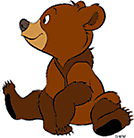 kao djeca sladoled.Kažu brunda, samo brunda...Pred zimu zaključa stani spava zimski san.(medo)


Dugi kljun i duge noge,
hranu traži pored vode.
(roda)


Kratke noge, dugi kljun,
tijelo mi je kao čun.
Kada hodam, nije varka,
ja se ljuljam kao barka.
(patka)


U staji stanuje,
mlijeko nam daruje,
travom se hrani,
rogovima brani.
(krava)


Hitra i laka, čuva je šuma svaka,
negdje ispod grane,
čeka je malo lane.
(srna)


Polako ide svima je drag,
za sobom ostavlja srebrni trag.
(puž)


Ja sam djeco šumska kuma,hitrih nogu, bistra uma.Kabanica moja riđa,svakome se lovcu sviđa.(lija)
Malen sam i volim sir.A bojim se mačke.Krzno mi je kao pliš,pogodite. Ja sam ...(miš)
Nit je riba,nit je ptica.Mrkva mu je poslastica.Ima krzno mekoa zovu ga ....(zeko)Zelen mu je ogrtač,košulja i hlače.Poput buhe on visoko skače.Kuća mu je baradraga iznad svegau njoj živirado pjevarega, rega, rega.(žabac)
Nježan i lijep kao cvijet,veseli je njegov let.Gdje je cvijećetamo lijeće...Ima krila, nije ptica,a bio je gusjenica.(leptir)
Imam iglene znam šiti,tko će menepogoditi?(jež)
Svileno krilceskriveno rilce.Kad te ubodeeto nezgode.Ali i slastikad te počasti.(pčela)
Crno ruho imarepom rado klima.U gaju skakutafrula mu je žuta.(kos)
Imam dlaku nisam macapijem vodu nisam žabastrašan sam a nisam lavnego idem vav, vav, vav.(pas)
Po glasu – živko.Po perju – sivko.Skakućem, virkam,posvuda zirkam.Čuvam se praćkei bježim od mačke.(vrabac)
Šumom ide, šumom šetka,jedna jako čudna četka.Al' to prava četka nijenje se boje čak izmije.(jež)
Ore kao orač,Crn je kao kovač,a nije ni orač,a nije ni kovač.(krtica)
Ima brke, djed nije.Mlijeko pije, dijete nije.
(maca)


Čudne šare, divne boje,
na krilima mojim stoje.
(leptir)


Zujalica, vrijednica,
kuća joj je košnica.
(pčela)


Kuću nosim na leđima,puzim, puzim danima.Spor sam i polako idem,ali uvijek svugdje stignem.(puž)
Šap, šap, šaponja,Zub, zub, zubonja,trb, trb, trbonja,brund, brund, brundonja.Ide šumom, njuši, gleda,ima li negdje meda.(medo)
Travu pase,
nije prase.
Ima roge, nema noge.
I bez nogu poljem šeće,
a bez kuće nikud neće.(puž)